Znak sprawy :MGW.DA.271.6.2020.PS                                                                             Zabrze, dn. 24.11.2020  r.					ROZEZNANIE CENOWEPostępowanie prowadzone na podstawie regulaminu udzielania zamówień publicznych o wartości nieprzekraczającej kwoty wskazanej w art. 4 pkt 8 ustawy – prawo zamówień publicznychNiniejsze rozeznanie cenowe ma na celu ustalenie wartości szacunkowej opisanego poniżej zamówienia, które może jednocześnie prowadzić do wyłonienia oferty najkorzystniejszej i zakupu przedmiotu zamówienia. W razie niewybrania Wykonawcy, podmiotom uczestniczącym w rozeznaniu, nie przysługuje żadne roszczenie wobec Wnioskującego.Ilekroć w dokumencie mowa o ofercie, rozumie się przez to odpowiedź na niniejsze rozeznanie cenowe.Zwracamy się z prośbą o przedstawienie swojej oferty na poniżej opisany przedmiot zamówienia pt.:
 „Zakup i dostawa wyposażenia dla Muzeum Górnictwa Węglowego ”I. Opis przedmiotu zamówienia:

Zakup i dostawa wyposażenia dla Muzeum Górnictwa Węglowego w Zabrzu

II. Specyfikacja techniczna

ZADANIE 1. WÓZKI1. Wózek ręczny paletowy z mechanizmem wspomagającym ruszanie. 1 szt.
Udźwig min 2500 kg
Długość wideł min 1100 mm  
2. Wózek ręczny platformowy jednoburtowy (z możliwością jej wyjęcia) – przeznaczony do transportowania towarów niespaletyzowanych. 1 szt.
Nośność  500 kg.
Wysokość całkowita min 1000mm max 1200mm
Długość zew. Platformy min 1200mm max 1300mm  
Szerokość zew. Platformy min 750mm ma 900 mm  
3. Wózek ręczny platformowy dwuburtowy. Burty stałe. 1 szt.
Nośność  500 kg. Długość platformy min 1200mm max 1300 mm. Szerokość platformy min min 750mm max 900 mm.  
4. Wózek ręczny platformowy osiatkowany – bezpieczny i wygodny transport towarów. 
1 szt.
Nośność  500 kg. Długość zewnętrzna platformy min 1200mm max 1300mm. Szerokość zewnętrzna platformy min 600mm max 750mm.  
5. Wózek ręczny platformowy niestandardowy. 1szt.
Nośność 400 kg. Długość min 1100mm max 1200mm. Szerokość min 600mm max 700mm. ZADANIE 2. DRABINY1.  Drabina aluminiowa 4 stopniowa z poręczą. 3 szt.
Wysokość robocza 2,80m. Drabina wolnostojąca.  
2. Drabina aluminiowa 8 stopniowa z poręczą. 2 szt.
Wysokość robocza 3,70m.			            
3. Drabina aluminiowa dwustronna 2x5. 2 szt.
Wysokość robocza 2,65m.			            ZADANIE 3. POJEMNIKI1. Pojemniki transportowo-magazynowe, duża wytrzymałość, uchwyty, otwory. 36 szt.
Wymiary wewnętrzne:
Długość: min 550mm max 600mm
Szerokość: min 350mm max 400mm
Wysokość: min 280mm max 400mm
Ładowność: min 2,5 kg
Tworzywo: plastik, tworzywa sztuczne     
* Pojemniki do transportu spakowane na palecie lub w jednym opakowaniu. 

2. Pojemniki transportowo-magazynowe, duża wytrzymałość, uchwyty, otwory. 12 szt.
Wymiary wewnętrzne:
Długość: min 700mm max 800mm
Szerokość: min 500mm max 600mm
Wysokość: min 400mm max 500mm
Ładowność: min 7 kg
Tworzywo: plastik, tworzywa sztuczne     
* Pojemniki do transportu spakowane na palecie lub w jednym opakowaniu. ZADANIE 4. POMOSTY1. Pomost roboczy aluminiowy 2+1. 2 szt.

zdjęcie poglądowe



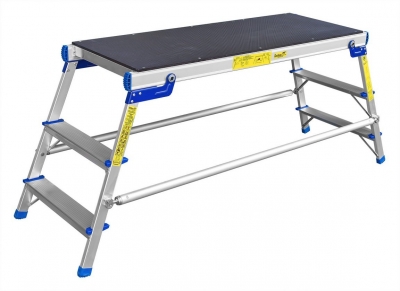 Wymiary platformy: 
Długość: min 1200mm max 1300mm
Szerokość: min 450mm max 550mm

Szerokość stopni min 500mm
Rozstaw całkowity : min 1650 mm max 1800mm
Wysokość robocza: min 2,60m                 		

2. Pomost roboczy aluminiowy 3+1. 1 szt.
zdjęcie poglądowe

Wymiary platformy: 
Długość: min 1200mm max 1300mm
Szerokość: min 450mm max 550mm

Szerokość stopni min 500mm
Rozstaw całkowity : min 1800 mm max 2000mm
Wysokość robocza: min 2,90m                 		

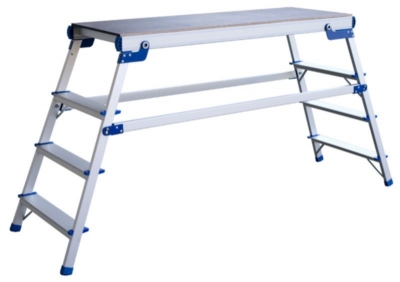 III. Istotne warunki zamówienia:Zamówienie będzie zrealizowane po cenie zadeklarowanej przez Wykonawcę w Formularzu Ofertowym do wysokości środków zabezpieczonych w budżecie na ten cel. 
Zamawiający wymaga minimalnego 24 miesięcznego okresu gwarancji, licząc od dnia dostawy urządzeń.Wykonawca zobowiązany jest dostarczyć przedmiot zamówienia na własny koszt na adres wskazany przez Zamawiającego. Zapłata za zamówienie  nastąpi na podstawie poprawnie wystawionej faktury ,  przelewem na konto, w terminie 7 dni od daty otrzymania.Zamawiający dopuszcza składanie ofert częściowych (oferta może dotyczyć tylko jednego z zadań).
W przypadku złożenia oferty na konkretne zadanie, proszę uzupełnić w formularzu ofertowym punkt 1.1 i podać nr zadania.
IV. Termin związania ofertą:  30 dni kalendarzowych liczonych od daty złożenia oferty  V. Termin realizacji zamówienia: Do 15.12.2020 rVI. Kryteria oceny ofert – cena: 100%VII. Termin złożenia oferty:Ofertę należy dostarczyć zamawiającemu najpóźniej do dnia:…………………………………VIII. Ochrona danych osobowych: W przypadku złożenia oferty Pani/Pana dane osobowe będą przetwarzane - na podstawie art. 6 ust. 1 lit. b) Rozporządzenia Parlamentu Europejskiego i Rady (UE) 2016/679 z dnia 27 kwietnia 2016 r. w sprawie ochrony osób fizycznych w związku z przetwarzaniem danych osobowych i w sprawie swobodnego przepływu takich danych oraz uchylenia dyrektywy 95/46/WE – RODO (Dz. Urz. UE L 2016, Nr 119, s. 1) - wyłącznie na potrzeby przeprowadzenia tegoż postepowania. Nie jest Pani/Pan zobowiązana/zobowiązany do podania swych danych osobowych. Jednakże konsekwencją nie podania tych danych będzie odrzucenie Pani/Pana oferty, co z góry wyklucza ewentualne podpisanie z Panią/Panem umowy. Jeżeli złoży Pani/Pani ofertę to administratorem Pani/Pana danych osobowych będzie Muzeum Górnictwa Węglowego w Zabrzu z siedzibą przy ul. Georgiusa Agricoli 2  w Zabrzu. Kontakt do inspektora ochrony danych Zamawiającego: iod@muzeumgornictwa.pl. Odbiorcami Pani/Pana danych osobowych będą osoby lub podmioty, którym zostanie udostępniona dokumentacja postępowania w oparciu o przepisy prawa lub w oparciu o obowiązujące u Zamawiającego procedury. Decyzje, w oparciu o podane przez Panią/Pana dane, nie będą podejmowane w sposób zautomatyzowany. Dane osobowe będą przechowywane do przedawnienia ewentualnych roszczeń, wykonania obowiązków archiwalnych i wynikających z przepisów prawa. Po złożeniu oferty będzie Pani/Pan mieć prawo żądania dostępu do swych danych osobowych; ich sprostowania, przeniesienia oraz ograniczenia przetwarzania (z zastrzeżeniem przypadku, o którym mowa w art. 18 ust. 2 RODO). Będzie Pani/Pan również mieć prawo do wniesienia skargi do organu nadzorczego w rozumieniu przepisów o ochronie danych osobowych w każdym przypadku zaistnienia podejrzenia że przetwarzanie Pani/Pana danych osobowych następuje z naruszeniem powszechnie obowiązujących przepisów prawa. W zakresie określonym w art. 17 ust. 3 lit. d) oraz e) RODO nie będzie Pani/Panu przysługiwać prawo do usunięcia danych osobowych. Uwaga: Punkt ma zastosowanie jeśli oferent jest osobą fizyczną lub osobą fizyczną prowadząca działalność gospodarczą lub działa przez pełnomocnika będącego osobą fizyczną lub członków organu zarządzającego będących osobami fizycznymiUwagi: Zamawiający zastrzega sobie prawo wyboru Wykonawcy na podstawie ofert dostarczonych przez wykonawców na niniejsze rozeznanie cenowe zgodnie z załącznikiem nr 1. 
Zamawiający wymaga aby dołączyć do formularza ofertowego wykaz cen poszczególnych elementów z danego zadania.

Ofertę prosimy przesłać lub dostarczyć na załączonym Formularzu Ofertowym wraz z wykazem cen  na adres: 
Muzeum Górnictwa Węglowego w Zabrzu, ul. Georgiusa Agricoli 2, 41-800 Zabrze, drogą mailową na adres: oferty@muzeumgornictwa.plSprawę prowadzi: Piotr Szołtysek . tel. kom: 530686772Będzie wymagane podpisanie umowy TAK/NIEZałączniki:Załącznik nr 1: Formularz Oferty.